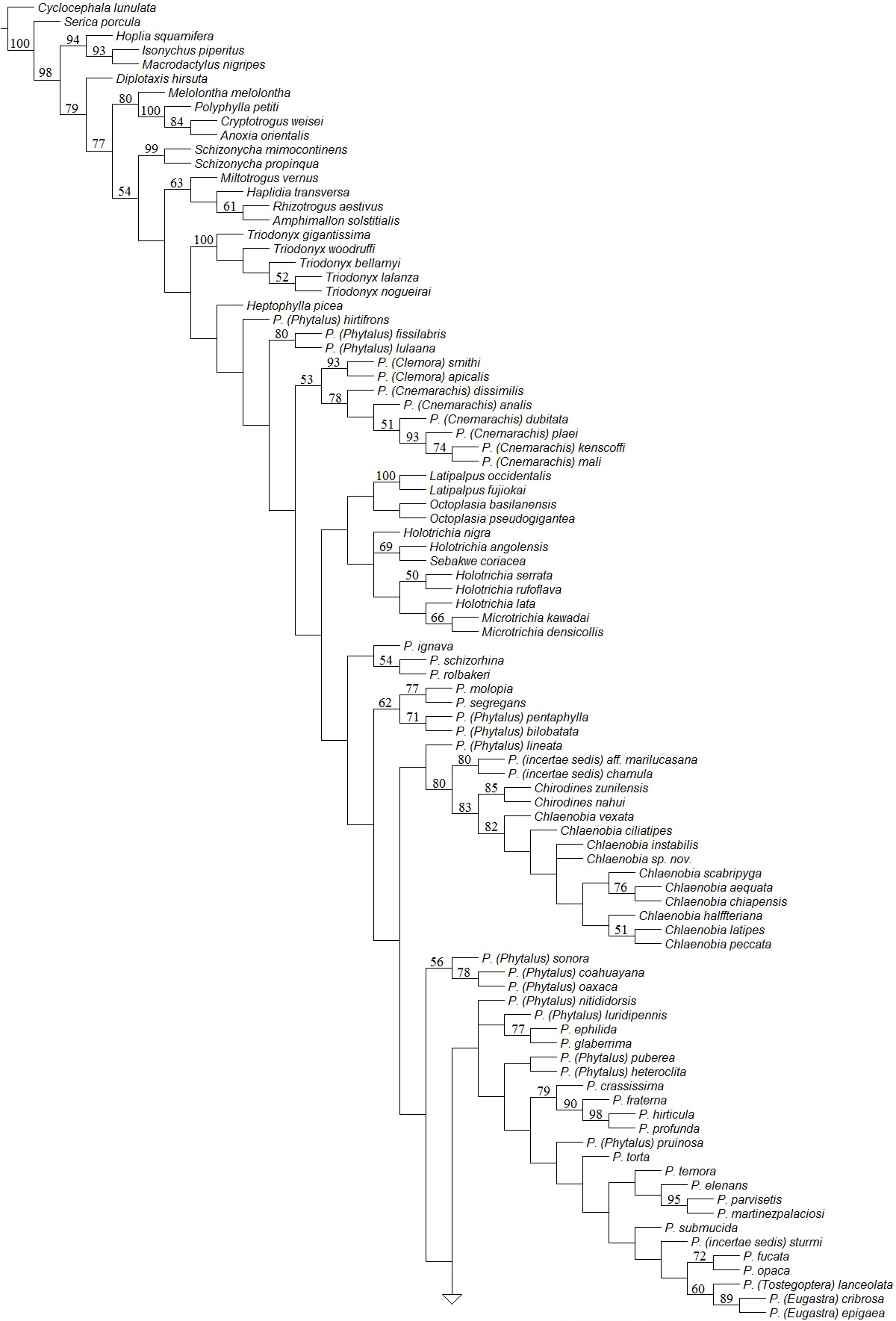 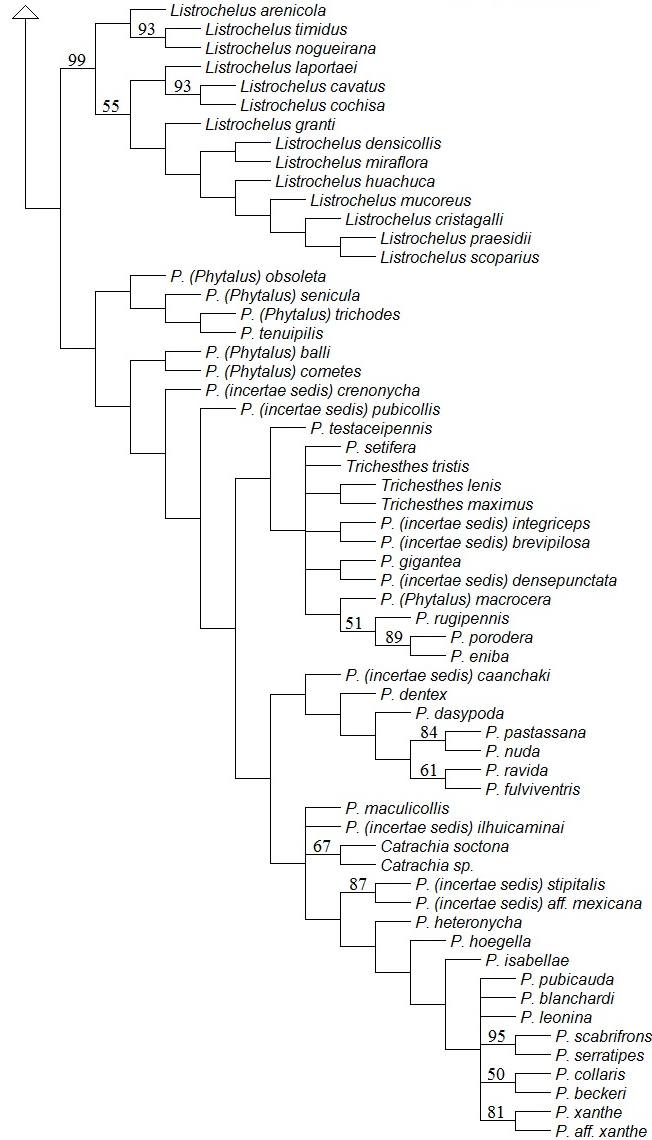 1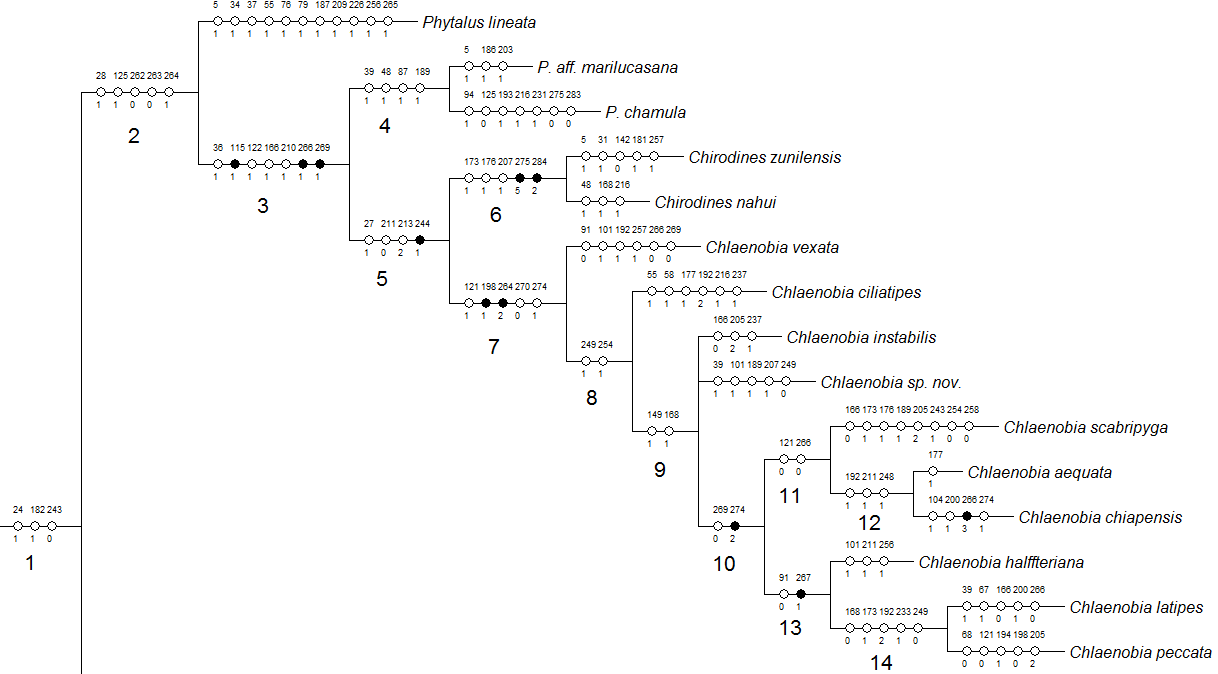 2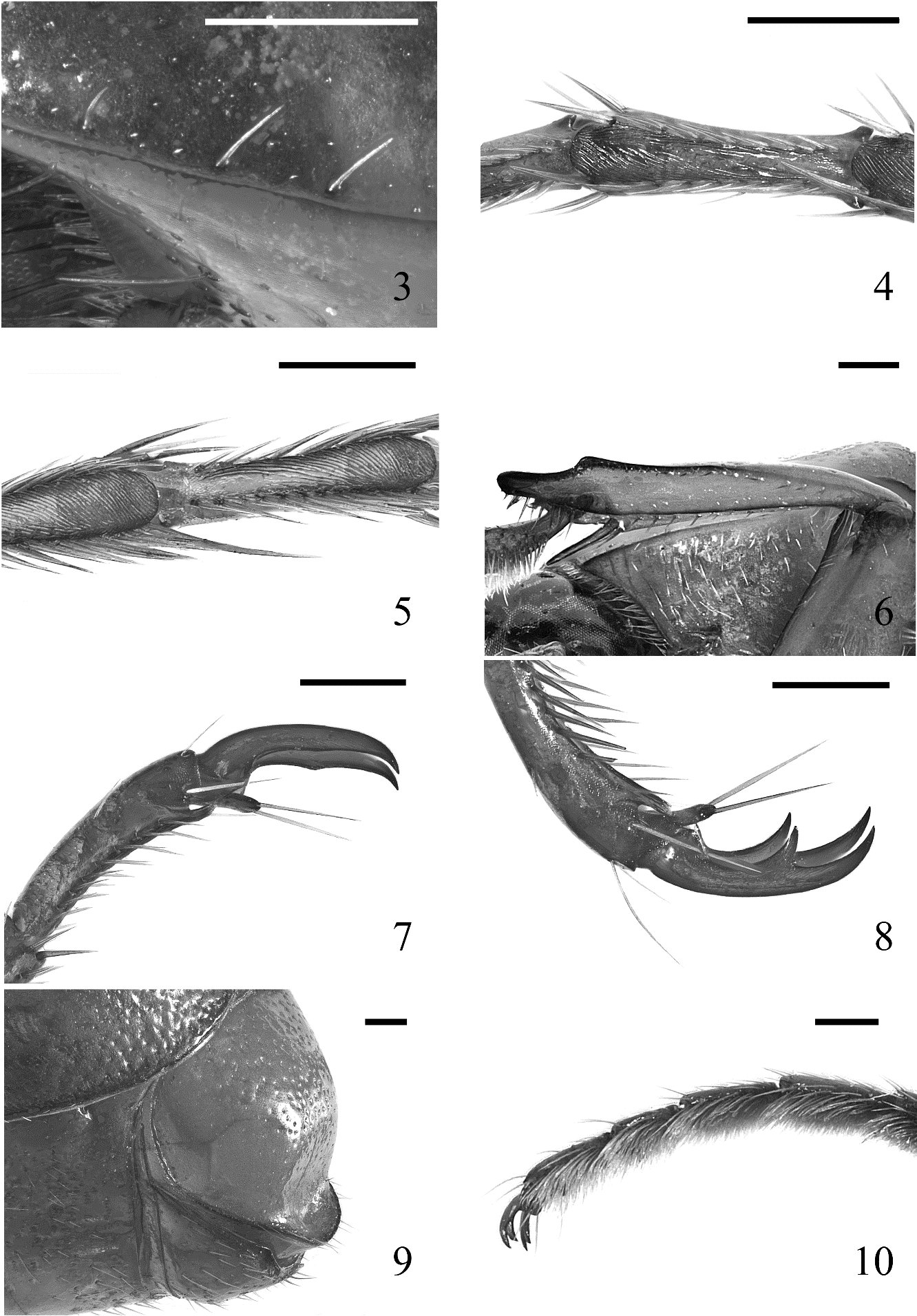 3-10